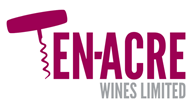 New and Updated Fine Wine List October 24th 2022Provenance is everything, and, as we know where each wine has come from, and been stored this gives our list added value.  There is, we believe, something on this list for everyone, regardless of budget – the quality of the wines is beyond question and whilst there are, of course, some high prices for the top wines from highly sought after growers, there are plenty of less high profile producers offering great contents at much lower prices.  There are bargains to be found throughout this list and no wines are ‘tied’ to others.The wines on this list are exclusively from private cellars and, with few exceptions, were bought by the owners en Primeur or upon release, and kept in first-class cellar conditions since purchase. All wines are sold on a first –come-first-served basis.   All wines are available for immediate release, subject to usual conditions and subject to final confirmation.  UK delivery will normally be handled by London City Bond and charges apply to all orders.  Bond Transfer charges are £10.00 + Vat or at cost, whichever is the greater per consignment.  International shipping can be arranged at cost using Connoisseur International.I do hope you enjoy reading through our Fine Wine List and can find something to tempt you!Kind regards,Brian PeacockDirectorTerms & ConditionsDelivery and/or transfer charges will be charged at cost for all orders.  Bond Transfer charges are £10.00 + Vat or at cost, whichever is the greater per consignment.  All prices are GBP for 12x75cl bottles or equivalent and offered duty paid exclusive of Vat, or Under Bond UK as indicated.  All Duties and taxes will be charged at the current rate and must be paid before wine bought under bond can be delivered outside of the bonded warehouse system.  All warehouse handling charges will be passed on at cost. Risk and responsibility for the stock passes to the buyer upon collection by or delivery to the buyer, their agent or their warehouse.  All wines offered subject to remaining available and we reserve the right to cancel any order without notice or liability.  We do not offer a full retail service as we are wholesalers.  Identification may be required to prove that the purchaser is of legal age to purchase or receive alcohol.  Title to all wines shall remain with Ten-Acre Wines Limited until all sums due are paid in full. Payment accepted by bank transfer or most major credit cards. E & OE Qty UnitsYearSizeWineProducerIB/DPPrice GBP Per Case DP ex VAT/IB Per 12x75cl, 6x150cl, 24x37.5cl, 1x300cl as indicated Price EURO (@1.1471) Per Case DP ex VAT/IB Per 12x75cl, 6x150cl, 24x37.5cl, 1x300cl as indicatedAustralia3201075clVelvet Glove ShirazMollydookerDP1200.001376.5236200875clEclipseNoonIB350.00401.49FranceBordeaux - Red.  12200675clLeoville Barton Langoa Barton IB795.00911.9412200875clClos du MarquisClos du MarquisIB695.00797.2324200875clDomaine de Chevalier RougeDomaine de ChevalierIB625.00716.9412200875clDuhart MilonDuhart MilonIB850.00975.0424200975clBranaire-DucruBranaire-DucruIB850.00975.0436200975clCaronne Ste. GemmeCh. Caronne Ste. GemmeIB225.00258.1030200975clLangoa Barton Langoa Barton IB695.00797.2324201775clSmith-Haut-LafiteSmith-Haut-lafiteIB750.00860.33Bordeaux - Sauternes12200975clCh. ClimensCh. ClimensIB795.00911.94Champagne6199075clDom Perignon (repacked, photos available)Moet et ChandonDP5400.006194.34Chablis24201975clChablis 1er Cru VaillonsJean ColletIB320.00367.07White Burgundy12200975clPuligny Montrachet Clos le CailleretDomaine de la Pousse d'OrIB850.00975.0436202075clChassagne Mont. Blanc 1er Cru en Virondot Marc MoreyIB795.00911.9436202075clChassagne Mont. Blanc 1er Cru Les Vergers Marc MoreyIB765.00877.5312202075clChassagne Mont. Blanc 1er Cru Embrazees Thomas MoreyIB720.00825.9118202075clChassagne Mont. Blanc 1er Cru MorgeotThomas MoreyIB720.00825.9124202075clChassagne Montrachet BlancThomas MoreyIB560.00642.38Burgundy - Magnums362011150clPommard 1er Clos des Epeneaux MagnumComte ArmandIB1250.001433.88122012150clPommard 1er Clos des Epeneaux MagnumComte ArmandIB1195.001370.78122007150clPommard 1er Cru Clos des Epenots MagnumDe CourcelIB995.001141.36122007150clPommard 1er Les Rugiens MagnumDe CourcelIB1050.001204.4662009150clBeaune 1er Greves MagnumDe MontilleIB650.00745.6262009150clPommard 1er Pezerolles MagnumDe MontilleIB1450.001663.30122004150clClos de Vougeot MagnumDom d'ArdhuyIB 995.001141.3662010150clClos de Vougeot Grand Cru MagnumMongeard-MugneretIB2100.002408.9162010150clClos de la Roche Grand Cru MagnumPousse d'OrIB2100.002408.9162008150clCorton Clos du Roi GC MagnumPousse d'OrIB995.001141.3662011150clCorton Clos du Roi GC MagnumPousse d'OrIB995.001141.3662009150clCharmes Chamertin MagnumTaupenot-MermeIB2250.002580.98182009150clMazoyeres Chambertin MagnumTaupenot-MermeIB2400.002753.04Burgundy - Bottles24201175clPommard 1er Cru Clos des EpeneauxComte ArmandIB895.001026.6512200975clBeaune 1er GrevesDe MontilleIB650.00745.6212200975clBeaune 1er PerrieresDe MontilleIB650.00745.623200975clClos de Vougeot Grand CruDe MontilleIB2100.002408.916200975clNuits-St-Georges 1er aux ThoreyDe MontilleIB950.001089.7512200975clVolnay 1er Cru ChampansDe MontilleIB1495.001714.913200875clVosne-Romanee 1er Cru MalconsortsDe MontilleIB2850.003269.2418201275clCharmes Chambertin Grand CruDomaine Confuron-CotetidotIB1895.002173.7512201275clClos Vougeot Grand CruDomaine Confuron-CotetidotIB1795.002059.0412200675clGevrey Chambertin 1er Cru CrapaillotDomaine Confuron-CotetidotIB895.001026.6512200775cl Pommard 1er Clos des EpenotsDomaine de CourcelIB995.001141.3612200475clPommard 1er Cru Clos des EpenotsDomaine de CourcelIB795.00911.946200875clPommard 1er Cru Clos des EpenotsDomaine de CourcelIB950.001089.7536200975clPommard 1er Cru Clos des EpenotsDomaine de CourcelIB1295.001485.4924200975clPommard 1er Cru Croix NoiresDomaine de CourcelIB995.001141.3612200775clPommard 1er Cru Les RugiensDomaine de CourcelIB1250.001433.8836201475clChambolle-Musigny 1er FeusselottesDomaine de la Pousse d'OrIB950.001089.7512201275clChambolle-Musigny 1er GroseillesDomaine de la Pousse d'OrIB950.001089.7512200975clChambolle-Musigny 1er les CharmesDomaine de la Pousse d'OrIB1850.002122.1412201275clChambolle-Musigny 1er les CharmesDomaine de la Pousse d'OrIB1695.001944.3312201475clChambolle-Musigny 1er les CharmesDomaine de la Pousse d'OrIB1695.001944.3312200975clClos de la Roche Grand CruDomaine de la Pousse d'OrIB2250.002580.986201075clClos de la Roche Grand CruDomaine de la Pousse d'OrIB2250.002580.9812200375clCorton Bressandes Grand CruDomaine de la Pousse d'OrIB1000.001147.1012200975clCorton Bressandes Grand CruDomaine de la Pousse d'OrIB1400.001605.9412200375clCorton Clos du Roi Grand CruDomaine de la Pousse d'OrIB1000.001147.1024201075clCorton Clos du Roi Grand CruDomaine de la Pousse d'OrIB1250.001433.8836201175clCorton Clos du Roi Grand CruDomaine de la Pousse d'OrIB950.001089.7524201275clCorton Clos du Roi Grand CruDomaine de la Pousse d'OrIB995.001141.3612200975clSantenay 1er Cru Clos TavennesDomaine de la Pousse d'OrIB395.00453.1030201075clSantenay 1er Cru Clos TavennesDomaine de la Pousse d'OrIB395.00453.1024201075clVolnay 1er Clos Bousse d'OrDomaine de la Pousse d'OrIB995.001141.3624201175clVolnay 1er Clos Bousse d'OrDomaine de la Pousse d'OrIB995.001141.3636201275clVolnay 1er Clos Bousse d'OrDomaine de la Pousse d'OrIB1195.001370.7824200975clVolnay 1er Cru Caillerets Clos 60 OuvreesDomaine de la Pousse d'OrIB1295.001485.4924201175clVolnay 1er Cru Caillerets Clos 60 OuvreesDomaine de la Pousse d'OrIB995.001141.3636201375clVolnay 1er Cru Caillerets Clos 60 OuvreesDomaine de la Pousse d'OrIB995.001141.3624200975clVolnay 1er Cru Clos d'AudignacDomaine de la Pousse d'OrIB1200.001376.5236200975clVolnay 1er Cru En CailleretsDomaine de la Pousse d'OrIB1100.001261.8148201075clVolnay 1er Cru En CailleretsDomaine de la Pousse d'OrIB995.001141.3648201275clVolnay 1er Cru En CailleretsDomaine de la Pousse d'OrIB850.00975.0418201375clGevrey-Chambertin 1er ChampeauxDomaine Dugat-PyIB2400.002753.0424201175clGevrey-Chambertin 1er CruDomaine Dugat-PyIB2100.002408.9124201275clGevrey-Chambertin 1er CruDomaine Dugat-PyIB1995.002288.4624201175clGevrey-Chambertin Coeur de RoyDomaine Dugat-PyIB1350.001548.596201175clVosne RomaneeDomaine Dugat-PyIB1850.002122.1418200675clChambolle Musigny Vieilles VignesDomaine Lignier-MichelotIB550.00630.9148201275clNuits St. Georges Les ChaliotsDomaine Michel GrosIB650.00745.6248200975cl Gevrey-Chambertin 1er Cru Petit ChapelleDomaine Rossignol-TrapetIB1100.001261.8124201375clNuits-St-Georges 1er Cru RoncieresRobert ChevillonIB995.001141.3612200875clNuits-St-Georges 1er Cru VaucrainsRobert ChevillonIB1250.001433.8830201075clChambolle Musigny 1er Cru La Combe d'Orveau Taupenot-MermeIB1800.002064.7824200875clCharmes Chambertin Grand CruTaupenot-MermeIB2100.002408.9124201275clCharmes Chambertin Grand CruTaupenot-MermeIB2100.002408.916201075clCorton Rognet Grand CruTaupenot-MermeIB1895.002173.7512201275clMazoyeres-Chambertin Grand CruTaupenot-MermeIB2100.002408.91Southern-Rhone - Magnums62012150clChâteauneuf-du-PapeDomaine de MarcouxIB395.00453.1062012150clChâteauneuf-du-Pape Reservee MagnumDomaine du PegauIB595.00682.52122007150clChâteauneuf-du-Pape Cuvee Prestige MagnumRoger SabonIB495.00567.81182009150clChâteauneuf-du-Pape Terre d'Abel MagnumSaint SiffreinIB450.00516.20Southern Rhone - White12200575cl CNP Blanc Roussanne Vieilles Vignes Blanc  (owc)Chateau de BeaucastelIB995.001141.36Southern-Rhone - Bottles12199875clChâteauneuf-du-Pape Chante Le MerleBosquet des PapesDP395.00453.1036200075clChâteauneuf-du-Pape Chante Le MerleBosquet des PapesDP285.00326.9212200075clChâteauneuf-du-Pape Chante Le MerleBosquet des PapesIB260.00298.2512199975clChâteauneuf-du-Pape 'Essentieclement' GrenacheBosquet des PapesDP250.00286.7824199875clChateauneuf du Pape Chateau FortiaIB295.00338.3912199975clChâteauneuf-du-Pape Les QuartzClos du CaillouDP375.00430.1612200075clChâteauneuf-du-Pape Cuvee BarberiniDom La SolitudeDP295.00338.3912200775clChâteauneuf-du-PapeDomaine de MarcouxIB475.00544.8718201175clChâteauneuf-du-Pape Vieilles VignesDomaine de MarcouxIB1250.001433.8812201275clChâteauneuf-du-Pape Vieilles VignesDomaine de MarcouxIB1250.001433.8836201275cl Chateauneuf-du-PapeDomaine du MarcouxIB395.00453.1036200975clChateauneuf-du-Pape Les OriginesDomaine Grand VeneurIB395.00453.106200175clGigondasDomaine Santa DucIB225.00258.1048200975clGigondas Grand Grenache Domaine Santa DucIB450.00516.2012200975clGigondas Hautes GarriguesDomaine Santa DucIB295.00338.3936200475clChâteauneuf-du-Pape Cuvee Etienne GonnetFont de MichelleIB325.00372.819200575clChâteauneuf-du-Pape Cuvee du QuetMas de BoislauzonIB750.00860.3348200575clChâteauneuf-du-Pape Cuvee du QuetMas de BoislauzonIB750.00860.3348200975clChâteauneuf-du-Pape Cuvee du QuetMas de BoislauzonIB750.00860.3336201275clChâteauneuf-du-Pape Cuvee du QuetMas de BoislauzonIB695.00797.2324201275clChâteauneuf-du-Pape Cuvee du QuetMas de BoislauzonIB695.00797.2324200975clChâteauneuf-du-Pape Cuvee le TintotMas de BoislauzonIB550.00630.916200975clChâteauneuf-du-Pape TraditionMas de BoislauzonIB450.00516.2012200975clChâteauneuf-du-PapeVieille JulienneIB495.00567.8160201075clChâteauneuf-du-Pape Les Trois SourcesVieille JulienneIB595.00682.5212200975clChâteauneuf-du-Pape ReserveVieille JulienneIB1950.002236.85Northern-Rhone  -  Magnums12011150clCôte Rôtie  Belle Helene MagnumMichel & Stephane OgierIB2750.003154.5312010150clCôte Rôtie  Belle Helene MagnumMichel & Stephane OgierIB3750.004301.6312009150clCôte Rôtie  Belle Helene MagnumMichel & Stephane OgierIB3250.003728.0862007150clHermitage MagnumYann ChaveIB650.00745.62Northern-Rhone  -  Bottles24201375clCornas Pur NoirDmn. Du TunnelIB850.00975.0424200975clCornas Vin NoirDmn. Du TunnelIB650.00745.6224200475clCôte Rôtie Pierre GaillardIB475.00544.8724200475clCôte Rôtie Rene RostaingIB450.00516.206200975clCôte Rôtie  Belle HeleneMichel & Stephane OgierIB3100.003556.0112201075clCôte Rôtie  Belle HeleneMichel & Stephane OgierIB3500.004014.856201175clCôte Rôtie  Belle HeleneMichel & Stephane OgierIB2650.003039.8224200475clCôte Rôtie  La GermineDmn. B & D DuclauxIB395.00453.1036200575clCôte Rôtie  La GermineDmn. B & D DuclauxIB425.00487.5236200575clCôte Rôtie  La GermineDmn. B & D DuclauxIB425.00487.5212200775clCôte Rôtie  La GermineDmn. B & D DuclauxIB475.00544.8712200975clCôte Rôtie  LancementMichel & Stephane OgierIB2750.003154.536201075clCôte Rôtie  LancementMichel & Stephane OgierIB2950.003383.953201175clCôte Rôtie  LancementMichel & Stephane OgierIB2150.002466.2724200975clCôte Rôtie  'Maison Rouge'Dmn. B & D DuclauxIB495.00567.8136201075clCôte Rôtie  'Maison Rouge'Dmn. B & D DuclauxIB495.00567.8124201075clCôte Rôtie  'Maison Rouge'Dmn. B & D DuclauxIB495.00567.8112200575clCôte Rôtie Rose PourprePierre GaillardIB600.00688.2624199975clCrozes-Hermitage 'Tete de Cuvee'Yann ChaveIB250.00286.78Germany12200975clGraacher Himmelreich Auslese GoldkapselJJ PrumIB695.00797.2324200937.5clWehlener Sonnenuhr Riesling Auslese Goldkapsel 37.5clJJ PrumIB595.00682.526200975clWehlener Sonnenuhr Riesling KabinettJJ PrumIB295.00338.3912200975clWehlener Sonnenuhr Riesling SpatleseJJ PrumIB395.00453.1012200437.5clMulheimer H'kloster Eiswein Cask 121 (Hlf)Richter, M-FIB1250.001433.88Italy - White12201975clNova DomusCantina TerlanoIB472.74542.286201975clPrimo Grande CuveeCantina TerlanoIB1980.002271.26Italy - Tuscany and other  -  Large Format62018150clFlaccionello della Pieve MagnumAz. Agr. FontodiIB1500.001720.6512006300clTerra di Lavoro Dbl MagGalardiIB250.00286.7812007300clTerra di Lavoro Dbl MagGalardiIB275.00315.4532007150clTerra di Lavoro MagnumGalardiIB600.00688.2682015150clRidolfo IGTRocca di MontegrossiIB775.00889.0062004150clSan Calisto MagnumValle RealeIB225.00258.1062005150clSan Calisto MagnumValle RealeIB225.00258.10Italy - Tuscany and other  -  Bottles12201975clGuado al TassoAntinoriIB1056.001211.3424201975clTignanelloAntinoriIB1140.001307.6918200675clTerra di LavoroGalardiIB550.00630.9124200775clTerra di LavoroGalardiIB550.00630.9136200875clTerra di LavoroGalardiIB550.00630.9112200675clTorrione ToscanoPetroloIB200.00229.425200475clCamartinaQuerciabellaIB600.00688.2618200475cl Chianti Classico  San MarcellinoRocca di MontegrossiIB450.00516.2012200475clGeremia IGTRocca di MontegrossiDP375.00430.1624200437.5clVin Santo (Hlv)Rocca di MontegrossiIB1200.001376.52Italy - Piemonte  -  Magnums32003150clBarolo Rocche del Falletto MagnumBruno GiacosaDP1295.001485.49Italy Piemonte  -  Bottles12201175cl Barbaresco Paje Vecchie Viti (owc)Familia RoagnaIB1395.001600.20420179x75clCrus Collection Assortment CaseProduttori del BarbarescoIB520.00596.4924201175cl Barbaresco Montefico RiservaProduttori del BarbarescoIB750.00860.3312200675clBarolo ConcaRevelloDP575.00659.58Portugal - Port12199775clTaylor's Vintage - Duty Paid Only  (re-packed)OWC595.00682.5224199775clWarres Vintage  - Duty Paid Only  OWCOWC500.00573.551195875clQuinta do Noval (Duty Paid Re Pack)RPK3540.004060.731194575clGraham Vintage (Duty Paid Re Pack)RPK9000.0010323.90Spain - Magnums92003150clTorre Muga MagnumBodegas MugaIB395.00453.1032006150clValbuena MagnumVega Sicilia IB1500.001720.65Spain - Bottles36201975clVina el PisonArtadiIB3400.003900.1418200975clClos I TerrassesClos ErasmusIB2000.002294.2024201075clClos I TerrassesClos ErasmusIB2500.002867.7536200975clLaurelClos ErasmusIB295.00338.3912201075clLaurelClos ErasmusIB295.00338.396201375clLaurelClos ErasmusIB295.00338.3924200675clMalleolusEmilio MoroIB495.00567.813200675clMalleolus SanchomartinEmilio MoroIB1200.001376.5212200675clMalleolus ValderramiroEmilio MoroIB795.00911.94New Zealand - White6200975cl Block 2 ChardonnayFelton RoadIB450.00516.20New Zealand - Red24200675cl Pinot Noir BannockburnFelton RoadIB495.00567.81USA6200275clLorraine SyrahAlban VineyardsIB500.00573.556200275clReva SyrahAlban VineyardsIB500.00573.556200275clSeymore SyrahAlban VineyardsIB750.00860.3312201875clAltagracia Cabernet SauvignonEiseleIB1195.001370.7812201875clCabernet SauvignonEiseleIB4850.005563.4424200775clSeven Springs ChardonnayEvening Land VineyardsIB650.00745.6221200775clSeven Springs Pinot NoirEvening Land VineyardsIB650.00745.6224200775clSummum ChardonnayEvening Land VineyardsIB550.00630.9121200775clSummum Pinot NoirEvening Land VineyardsIB695.00797.2320200675clThe Occidental Pinot NoirEvening Land VineyardsIB995.001141.366201075clSyrahLillian EstateIB825.00946.366201175clSyrahLillian EstateIB795.00911.94